16 Nov 2021JsGrid (2.0.1)OverviewJSGrid is a JavaScript library that is based on jQuery. The JSGrid component integrates JSGrid with VoltMX Iris so that you can add data grids to your existing web apps.You can use custom back-end data sources to display the data on the component. You can also modify the UI elements based on your preference. You can use this component in your web apps to display data from your back-end source as a data grid/ you can use static data.Use caseJSGrid is a lightweight client-side data grid control based on jQuery. It supports basic grid operations like inserting, filtering, editing, deleting, paging, and sorting. JSGrid is flexible and allows to customize its appearance and components.Percentage of re-use:Approximately 80% reusable.Features.Provides controls to customize the UI JSGrid is flexible and allows to customize its appearance and components.Allows user to perform basic grid operations like insert, edit, delete, search paging and sorting.Getting StartedPrerequisitesBefore you start using the JSGrid component, ensure the following:•	HCL Foundry•	Volt MX IrisPlatforms SupportedPWA & Responsive WebImporting the appYou can import the Forge components only into the apps that are of the Reference Architecture type.       To import the JSGrid component, do the following:Open your app project in Volt MX Iris..In the Project Explorer, click the Templates tab.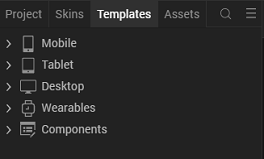 Right-click Components, and then select Import Component. The Import Component dialog box appears. 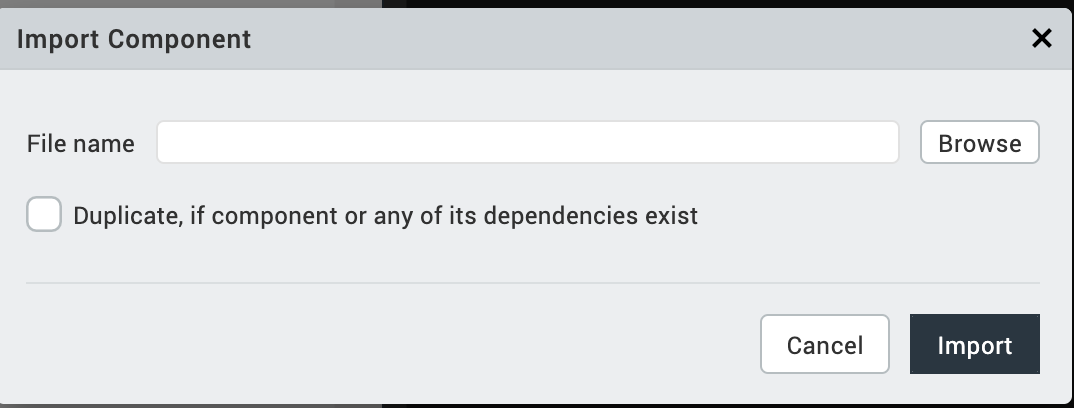 Click Browse to navigate to the location of the component, select the component, and then click Import. The component and its associated widgets and modules are added to your project.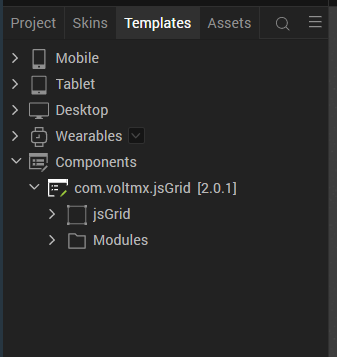 Once you have imported a component to your project, you can easily add the component to a form. For more information, refer Add a Component to a FormBuilding and previewing the appAfter performing all the above steps, you can build your app and run .For more information, you can refer to the Building and Viewing an Application section of the Volt MX User Guide.You can then run your app to see the JsGrid work in real timeModifying UI of the grid.You can edit the CSS of the grid to modify the UI of the grid. To access the CSS file, follow the given steps.In the Project explorer, navigate to Web → Localfiles → jsgrid-weblocal → css.From the css folder, select either jsgrid.css or theme.css to open the file.
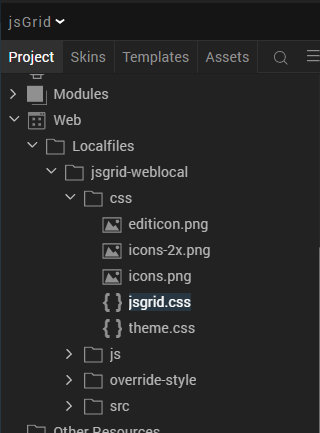 Use the text editor to edit the css based on your preference.
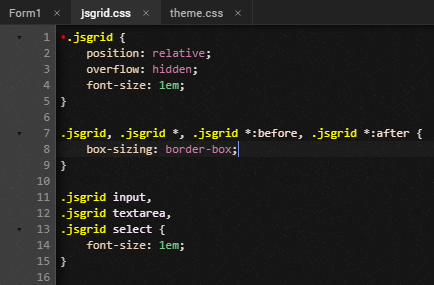 ReferencesDynamic UsageIf you want to use the JSGrid component dynamically, you will need to import the component into your project Templates. Follow the given steps to do soDownload the component from HCL VoltMX Marketplace as a zip file.Go to the Templates tab in your project explorer.Right click on Components and select Import Component.Navigate to where you downloaded your zip file and import it into Iris.After you import the component into your project templates, you can add it to your app dynamically. To do so, follow the given stepsAccess the FormController of the form you want to add the component into.Create a function called createComponent(); and write the code inside it to create and configure the component.You can refer to the given sample code for more information./* Creating Action Sheet component instance */createComponent:function(){    var jsGridInstance= new com.voltmx.jsGrid ({      "clipBounds": true,      "height": "100%",      "id": "jsGrid",      "isVisible": true,      "left": "0dp",      "top": "0dp",      "width": "100%",       "zIndex":"1"    }, {}, {    });     jsGridInstance.feildSorting=true;     jsGridInstance.sampleData=true;     jsGridInstance.heading=true;     jsGridInstance.filtering=true;     jsGridInstance.inserting=true;     jsGridInstance.deleting=true;     jsGridInstance.paging=true;     jsGridInstance.editing=true;     jsGridInstance.pageNextText="Next";     jsGridInstance.pagePrevText="Prev";     jsGridInstance.pageFirstText="First";     jsGridInstance.pageLastText="Last";     jsGridInstance.gridWidth="100%";     jsGridInstance.gridHeight="100%";     jsGridInstance.PageSize=10;     jsGridInstance.deleteConfirm="Are you sure ?";     jsGridInstance.invalidMessage="Invalid Data !";     jsGridInstance.loadMessage="Please, wait !";     jsGridInstance.noDataContent="There is not data to display";     this.view.add(jsGridInstance);     this.view.jsGrid.onItemDeletion = function(args)     {       alert("Item Deleted: "+JSON.stringify(args));     }.bind(this);     this.view.jsGrid.onItemInsertion = function(args)     {       alert("Item Added: "+JSON.stringify(args));     }.bind(this);     this.view.jsGrid.onItemUpdation = function(args)     {       alert("Item updated: "+JSON.stringify(args));     }.bind(this);     this.view.jsGrid.onErrorCallback = function(args)     {       alert("Error: "+JSON.stringify(args));     }.bind(this); },PropertiesYou can use a component's Properties to customize and configure the elements. These elements can be UI elements, service parameters, and so on. You can set the properties from the Visualizer's Properties panel on the right-hand side. You can also configure these properties using a JavaScript code.GeneralHeadingDescription : 	Toggles the visibility of the headersSyntax : 		headingType :		 BooleanWrite/Read : 	 writeDefault Value :	 trueExample : 		this.view.jsGrid.heading=true;FilteringDescription : 	Toggles the visibility of the filter entries option.Syntax : 		filteringType : 		BooleanWrite/Read : 	writeDefault Value : 	trueExample : 		this.view.jsGrid.filtering=true;InsertionDescription : 	Toggles the visibility of add entries optionSyntax : 		insertingType : 		BooleanWrite/Read :	 writeDefault Value : 	trueExample : 		this.view.jsGrid.inserting=true;EditingDescription : 	Toggles the visibility of the edit entries option.Syntax : 		editingType :		 BooleanWrite/Read : 	writeDefault Value : 	trueExample : 		this.view.jsGrid.editing =true;SortingDescription : 	Toggles the visibility of the sort entries optionSyntax : 		feildSortingType :		 BooleanWrite/Read : 	writeDefault Value : 	trueExample : 		this.view.jsGrid.feildSorting =true;DeletingDescription : 	Toggles the visibility of the delete entries optionSyntax :		 deletingType : 		BooleanWrite/Read : 	writeDefault Value : 	trueExample : 		this.view.jsGrid.deleting =true;PagingDescription : 	Toggles the visibility of the headers Specifies whether you want to display the data in pages.Syntax : 		pagingType : 		BooleanWrite/Read :	 writeDefault Value : 	trueExample : 		this.view.jsGrid.paging =true;Page SizeDescription : 	Specifies the number of entries that you want to display in one page.Syntax : 		PageSizeType : 		IntegerWrite/Read : 	writeDefault Value : 	10Example : 		this.view.jsGrid.PageSize =true;Page Next TextDescription : 	Specifies the text that you want to display to open the next page of data.Syntax : 		pageNextTextType : 		StringWrite/Read : 	writeDefault Value : 	NextExample : 		this.view.jsGrid.pageNextText ="Next";Page Prev TextDescription : 	Specifies the text that you want to display to open the previous pageSyntax :		 pagePrevTextType :		 StringWrite/Read :	 writeDefault Value : 	PrevExample : 		this.view.jsGrid.pagePrevText ="Prev";Page First TextDescription : 	Specifies the text that you want to display to open the first page of data.Syntax :		 pageFirstTextType :		 StringWrite/Read : 	writeDefault Value : 	FirstExample : 		this.view.jsGrid.pageFirstText="First";Page Last TextDescription : 	Specifies the text that you want to display to open the first page of data.Syntax : 		pageLastTextType :		 StringWrite/Read : 	writeDefault Value : 	LastExample :		 this.view.jsGrid.pageLastText="Last";WidthDescription : 	Specifies the width that you want to set for the grid.Syntax : 		gridWidthType : 		StringWrite/Read : 	writeDefault Value : 	100%Example : 		this.view.jsGrid.gridWidth= "100%";HeightDescription : 	Specifies the width that you want to set for the grid.Syntax :		 gridHeightType : 		StringWrite/Read : 	writeDefault Value : 	100%Example : 		this.view.jsGrid. gridHeight = "100%";Sample DataDescription : 	Specifies whether you want to display sample data on the grid.Syntax : 		sampleDataType : 		BooleanWrite/Read : 	writeDefault Value : 	trueExample : 		this.view.jsGrid.sampleData =true;MessagesLoad MessageDescription : 	Specifies the message that you want to display while the component loads the data.Syntax : 	loadMessageType : 		stringWrite/Read : 	writeExample : 	this.view.jsGrid.loadMessage="Please, wait !"Delete confirmDescription : 	Specifies the message that you want to display to confirm a delete operation.Syntax : 	deleteConfirmType : 		stringWrite/Read : 	writeExample : 	this.view.jsGrid.deleteConfirm= "Are you sure ?";Invalid MessageDescription : 	Specifies the message that you want to display when the user enters invalid data.Syntax : 	invalidMessageType : 		stringWrite/Read : 	writeExample : 	this.view.jsGrid.invalidMessage= "Invalid Data !";No Data ContentDescription : 	Specifies the message that you want to display when the data array is empty.Syntax : 	noDataContentType : 		stringWrite/Read : 	writeExample :	 this.view.jsGrid.noDataContent= " There is not data to display”,EventsonItemDeletionDescription : 	Invoked when the user deletes an item from the grid.Syntax : 	onItemDeletionParameters : 	args [Array of JSON] : The item that the user deleted from the grid.Example : 	this.view.jsGrid.onItemDeletion = function(args){		alert("Item Deleted: "+JSON.stringify(args));}.bind(this);onItemInsertionDescription : 	Invoked when the user insert an item in to the grid.Syntax : 	onItemInsertionParameters : 	args [Array of JSON] : The item that the user added in the grid.Example : 	this.view.jsGrid.onItemInsertion = function(args){		alert("Item Added: "+JSON.stringify(args));}.bind(this);onItemUpdationDescription : 	Invoked when the user updates an item in the grid.Syntax : 	onItemUpdationParameters : 	args [Array of JSON] : The item that the user updated in the grid.Example : 	this.view.jsGrid.onItemUpdation = function(args){		alert("Item updated: "+JSON.stringify(args));}.bind(this);onErrorCallbackDescription : 	Invoked when error occurs.Syntax : 	onErrorCallbackParameters : 	args [Array of JSON] : Contains information about the error.Example : 	this.view.jsGrid.onErrorCallback= function(args){		alert("Error: "+JSON.stringify(args));}.bind(this);API’ssetDataDescription : 	Adds the given data to the grid.Syntax : 	setData(header,data)Parameters : 	header [Array of Strings] :A set of words that you want to display as the headers of the grid.	data [Array of JSON] :A set of JSON objects that contain the column name and the data that you want to enter into the grid.Return Value : NoneExample : 	var header =       		 [{          name: "Name",          type: "text",          validate: "required",          width: 100        }, {          name: "Salary",          type: "number",          validate: "required",          width: 50        }, {          name: "Age",          type: "number",          validate: "required",          width: 30        }, {          type: "control",          editButton: true,          deleteButton: true,          clearFilterButton: true,          inserting: true,          filtering: true,          editing: true,          sorting: true,        }, ];var data =[			{			"Name": "John",			"Salary": "54000",			"Age": "34"			},			{			"Name": "Kevin",			"Salary": "65909",			"Age": "34"			},			{			"Name": "Steven",			"Salary": "65909",			"Age": "34"			}];this.view.jsGrid.setData(header, data);Revision HistoryApp version 2.0.1:Known IssuesNALimitationsNA